Pielikums Nr.1Madonas novada pašvaldības domes20.04.2022. lēmumam Nr. 228(Protokols Nr. 10, 13. p.) 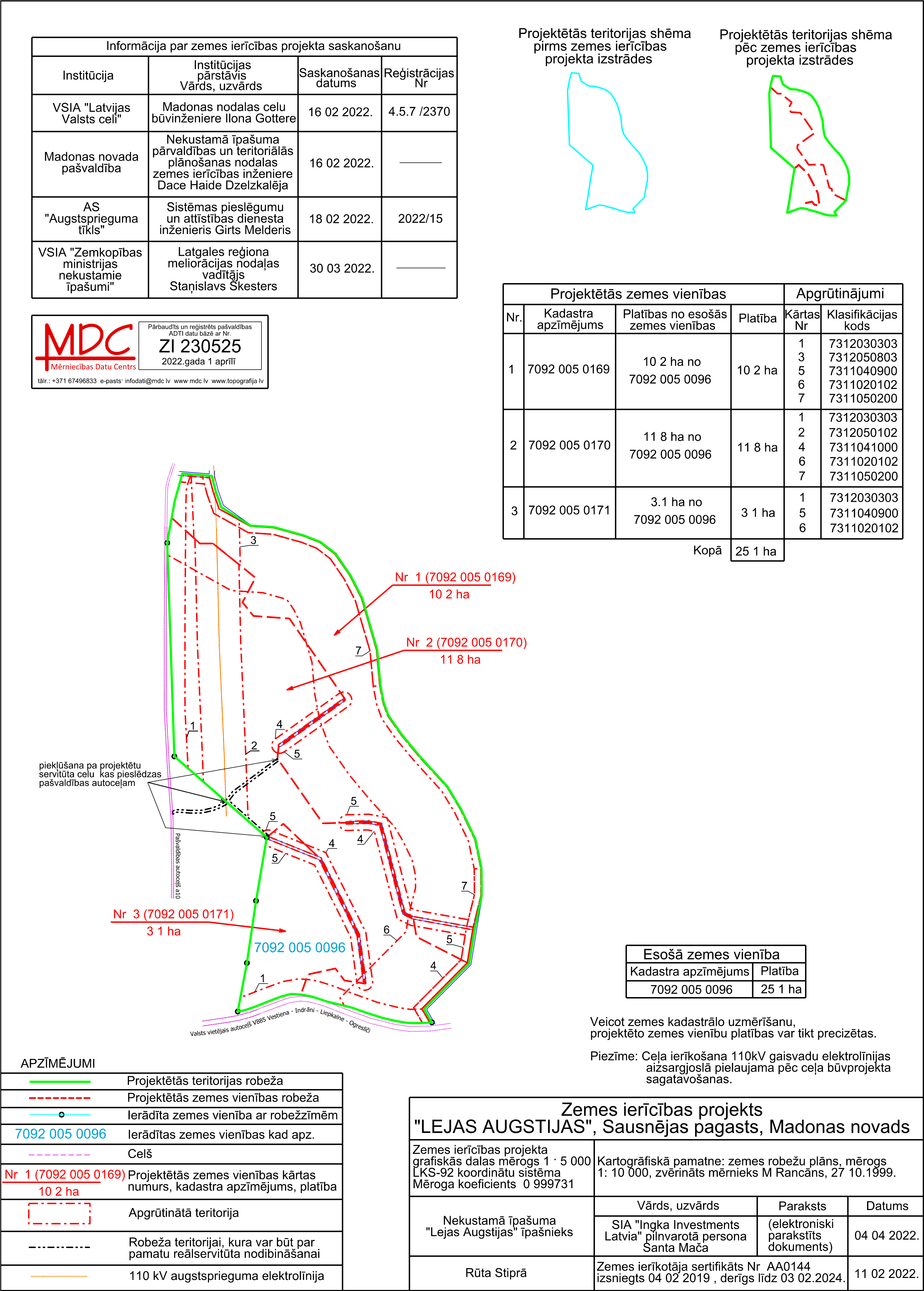 